	                                                Пятый созыв                                              ПРОЕКТ 			     	               Тринадцатое заседание            В соответствии с ч. 8 ст. 29.4 Градостроительного кодекса Российской Федерации,   ст. 16 Федерального закона от 06.10.2003 № 131-ФЗ «Об общих принципах организации местного самоуправления в Российской Федерации», уставом городского округа город Октябрьский Республики Башкортостан, Совет городского округа город Октябрьский Республики БашкортостанР Е Ш И Л:Внести в местные нормативы градостроительного проектирования городского округа город Октябрьский Республики Башкортостан, утвержденные решением Совета городского округа город Октябрьский Республики Башкортостан от 23.11.2017 №144, следующие изменения:пункт 3.4.6.7 дополнить абзацем следующего содержания:«Решение о строительстве автономных источников тепловой энергии либо децентрализованном теплоснабжении в пределах радиусов эффективного теплоснабжения существующих и запланированных источников тепла, должно быть определено в рамках  актуализации «Схемы теплоснабжения ГО г. Октябрьский РБ» и муниципальной программы «Комплексное развитие коммунальной инфраструктуры городского округа город Октябрьский РБ», либо в соответствии с Генеральным планом ГО г. Октябрьский РБ (за расчетным сроком Схемы теплоснабжения ГО г. Октябрьский РБ)  и быть принято органом местного самоуправления только при условии обоснования невозможности и (или) экономической нецелесообразности удовлетворения потребности в тепловой энергии потребителей за счет системы централизованного теплоснабжения.»;пункт 3.4.7.6 дополнить абзацем следующего содержания:            «Газоснабжение новых многоквартирных высоко- и среднеэтажных жилых домов, как правило, не предусматривается, за исключением газоснабжения автономных источников теплоснабжения, размещаемых по решению органа местного самоуправления в зонах, удаленных от систем централизованного теплоснабжения.»;пункт 4.3.1.3 изложить в следующей редакции:                  «4.3.1.3. Противопожарные расстояния до границ лесных насаждений от зданий, сооружений городских населенных пунктов с индивидуальной малоэтажной жилой застройкой, а также от жилых домов на приусадебных, садовых земельных участках должны составлять не менее 30 м. Расстояния до леса от садовых домов и хозяйственных построек на садовых земельных участках должны составлять не менее 15м.            Противопожарные расстояния до лесных насаждений от некапитальных, временных сооружений (построек) должны составлять не менее 15м.»;пункт 8.3.22 изложить в следующей редакции:            «8.3.22. Противопожарные расстояния от зданий, сооружений на территориях городских населенных пунктов до границ лесных насаждений в лесах хвойных или смешанных пород должны составлять не менее 50 м, лиственных пород – не менее 30 м.»;раздел 3.4.6 дополнить пунктом 3.4.6.11 следующего содержания:            «3.4.6.11 Теплоснабжение новых, реконструируемых, перепрофилируемых и расширяемых объектов (за исключением индивидуальной и малоэтажной жилой застройки и объектов производственно-коммунального назначения, для которых по условиям производства требуются особые режимы теплоснабжения) находящихся в границах радиуса эффективного теплоснабжения существующих и проектируемых котельных, следует предусматривать от системы централизованного теплоснабжения с учетом обеспечения надежности и энергетической эффективности теплоснабжения и потребления тепловой энергии.».	2. Настоящее решение обнародовать в читальном зале архивного отдела администрации городского округа город Октябрьский Республики Башкортостан и разместить на официальном сайте городского округа город Октябрьский Республики Башкортостан (http://www.oktadm.ru). 3. Настоящее решение вступает в силу со дня принятия.4. Контроль за выполнением настоящего решения возложить на комиссию по жилищно-коммунальному хозяйству, строительству, земельным вопросам, экологии и чрезвычайным ситуациям (Ю.А. Волков), первого заместителя главы администрации М.А.Черкашнева.Председатель Советагородского округа	                                                                                                 А.А. Имангуловг. Октябрьский«___»__________2022 года№_______БашЉортостан республиКаhыОКТЯБРЬСКИЙ ЉАЛАhЫЉала округы Советы452620,  Октябрьский ҡалаhы, Чапаев урамы, 23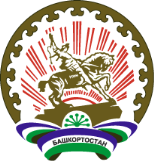 Республика  БашкортостанСОВЕТ ГОРОДСКОГО ОКРУГАГОРОД ОКТЯБРЬСКИЙ452620, город Октябрьский, улица Чапаева, 23      ҠарарРешениеО внесении изменений в местные нормативы градостроительного проектирования городского округа город Октябрьский Республики Башкортостан, утвержденные решением Совета городского округа город Октябрьский Республики Башкортостан от 23.11.2017 №144О внесении изменений в местные нормативы градостроительного проектирования городского округа город Октябрьский Республики Башкортостан, утвержденные решением Совета городского округа город Октябрьский Республики Башкортостан от 23.11.2017 №144